 ĐỘI TNTP HỒ CHÍ MINH                  CỘNG HÒA XÃ HỘI CHỦ NGHĨA VIỆT NAMLIÊN ĐỘI THCS NGHI ÂN                      Độc lập – Tự do – Hạnh phúc                                                               Nghi Ân, ngày 25   tháng  3    năm 2022    BÀI TUYÊN TRUYỀN PHÒNG CHỐNG TAI NẠN ĐUỐI NƯỚC Kính thưa:  Ban giám hiệu nhà trường, kính thưa các thầy giáo, cô giáo và các bạn học sinh trường THCS Nghi Ân.           Theo báo cáo của ngành Y tế nước ta, trung bình mỗi ngày có hàng chục trẻ em bị đuối nước. Tình trạng này xảy ra ở hầu hết các địa phương trong cả nước, nhất là những nơi có nhiều sông ngòi, ao, hồ. Thời gian nghỉ hè của các em học sinh đang tới gần, nếu các em không được thường xuyên giáo dục, nhắc nhở rất có thể gây lên những đáng tiếc có thể xảy ra.            Vì vậy mỗi chúng ta cần có những hiểu biết về việc phòng, chống tai nạn đuối nước.Như chúng ta đã biết Đuối nước là một tai nạn bất ngờ xảy ra và khó lường trước được và gây ra những thương tổn thực thể trên cơ thể người và có thể xảy ra mọi lúc, mọi nơi nhất là ở lứa tuổi học sinh.Vì ở lứa tuổi các em thường hiếu động, thích tò mò, nghịch ngợm và chưa có kiến thức,kỹ năng phong, tránh nên rất dễ bị tai nạn đuối nước. 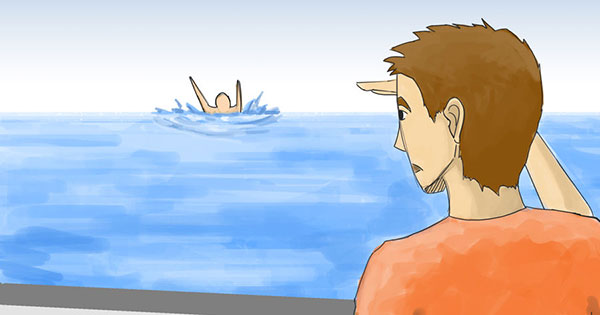 
1. Nguyên nhân gây đuối nước:   
          - Nguyên nhân đuối nước hay xảy ra đối với trẻ lớn tuổi do bản tính hiếu động, tò mò; đối với trẻ nhỏ do tính thích nghịch nước hoặc do sự bất cẩn của gia đình. Cho dù trẻ em không biết bơi lội hay biết bơi lội nhưng do sự chủ quan nên cũng không lường trước hết được sự nguy hiểm của tai nạn.  
           - Ngoài ra, môi trường sống chung quanh cũng luôn luôn có những yếu tố nguy cơ rình rập gây nên tai nạn đuối nước cho trẻ em như chậu nước, chum vại, bể nước, giếng nước... không có nắp đậy an toàn; sông, hồ, suối, ao nước... không được rào chắn và có biển báo nguy hiểm. Hơn nữa, tình trạng xây dựng các công trình, đào bới khai thác cát, đất đá tràn lan, sự vô ý thức của con người... đã để lại các hố ao sâu gây nguy hiểm như hố vôi tôi, hố lấy đất làm gạch ngói, hố lấy cát, hố lấy nước tưới hoa màu… không có hàng rào cũng là những nơi dễ gây nên tai nạn đuối nước.  
          - Tai nạn do đuối nước có thể xảy ra trong các trường hợp: ngạt nước, những người không biết bơi ngã xuống nước, hoặc trẻ em ngã cắm đầu vào chậu nước hay bồn tắm;  ngất đột ngột khi vừa tiếp xúc với nước; lặn sâu dưới nước khi hết hơi không ngoi lên kịp bị ngạt; bơi quá mệt, cơ thể mất nhiệt do nước lạnh, bị chuột rút  rồi ngất đi…
2. Phòng tránh tai nạn đuối nước:
- Không được phép bơi khi chưa xin phép bố mẹ
- Không chơi ở những nơi gần sông, hồ… khi không có người lớn
* Những nguyên tắc an toàn khi bơi:
+ Không nhảy cắm đầu ở những nơi không có chỉ dẫn
+ Không tắm, bơi ở những nơi có nước sâu, chảy xiết, xoáy và không có người lớn biết bơi & cứu đuối.
+ Không bơi khi trời đã tối, có sấm chớp, mưa.
+ Tuyệt đối tuân theo các bảng chỉ dẫn nguy hiểm.
+ Phải khởi động trước khi xuống nước.
+ Không dùng các phao bơm hơi.
+ Không đi tắm bơi lội ở ao hồ một mình mà không có người lớn biết bơi đi,kèm.
3. Xử lí khi gặp tai nạn đuối nước: 
- Khi phát hiện thấy người bị rơi ngã xuống nước, cần hô hoán, kêu gọi mọi người đến ứng cứu, giúp đỡ ngay từ khi nhìn thấy nạn nhân. Tuyệt đối không được nhảy theo cứu nạn nhân nếu mình không biết bơi và không biết cách cứu đuối vì bản thân mình cũng có thể bị đuối nước. 
 - Nhanh chóng đưa nạn nhân ra khỏi nước bằng cách đưa cánh tay, cây sào dài cho nạn nhân nắm, ném phao có buộc dây thừng... và kéo nạn nhân lên bờ một cách an toàn. Có thể ném một sợi dây dai, chắc... từ bờ để nạn nhân túm lấy được dây thừng và kéo nạn nhân vào bờ, hoặc cùng với mọi người vớt nạn nhân lên…
- Đặt nạn nhân nằm chỗ thoáng khí.
- Nếu nạn nhân bất tỉnh, kiểm tra xem còn thở không bằng cách quan sát chuyển động của lồng ngực: 
+ Nếu lồng ngực không chuyển động tức là nạn nhân ngưng thở, hãy thổi ngạt miệng qua miệng. Sau đó kiểm tra mạch cổ, mạch bẹn xem có đập không; nếu không bắt được mạch tức là nạn nhân đã ngưng tim, phải ấn tim ngoài lồng ngực ở nửa dưới xương ức. Phối hợp ấn tim và thổi ngạt liên tục trên đường chuyển nạn nhân tới cơ sở y tế.
+ Nếu nạn nhân còn thở được, hãy đặt nạn nhân nằm nghiêng một bên để chất nôn dễ thoát ra.
- Cởi bỏ quần áo ướt, giữ ấm bằng cách đắp lên người nạn nhân tấm khăn khô.
- Nhanh chóng đưa nạn nhân đến cơ sở y tế ngay cả khi nạn nhân có vẻ bình thường hoặc đã hồi phục hoàn toàn sau sơ cứu vì nguy cơ khó thở thứ phát có thể xảy ra vài giờ sau khi ngạt nước…   Trên đây là bài viết tuyên truyền về phòng chống tai nạn thương tích, phòng chống đuối nước của trường THCS Nghi Ân. Qua bài tuyên truyền này tôi đề nghị các thầy giáo cô giáo các bậc phụ huynh học sinh tuyên truyền hướng dẫn các em học sinh thực hiện tốt cách phòng chống tai nạn thương tích, phòng chống đuối nước cho các em học sinh để cho các em có một cuộc sống bình an.
- Đối với các em học sinh thực hiện tốt cách  phòng chống đuối nước cho mình và tuyên truyền cho cộng đồng cùng nhau thực hiện cách phòng chống các tai nạn thương tiếc xảy ra để các em có một cuộc sống vui tươi khỏe mạnh.       Mong rằng các em học sinh trường chúng ta luôn thực hiện nghiêm túc việc phòng tránh tai nạn đuối nước! 
                                                        Hiệu trưởng                                                                    GV -  Tổng phụ trách(Đã ký)Bành Thị Thúy Hà                                                                   Lê Thị ThủyKHUYẾN CÁO PHÒNG CHỐNG ĐUỐI NƯỚC
1. Khuyến cáo các bạn học sinh, sinh viên không nên chơi đùa gần ao, hồ, sông suối, những nơi tiềm ẩn rủi ro đuối nước.
2. Chỉ bơi ở những nơi có người và phương tiện cứu hộ, tuân thủ các quy định của bể bơi, khu vực bơi.
3. Khi đi tắm biển hay sông, người biết bơi hay không cũng chỉ nên tắm gần bờ, đặc biệt là ở biển, vì dù biết bơi cũng rất khó để bơi do sóng biển đánh liên tục. Nhiều người thường nằm trên phao khi tắm biển. Điều này cũng khá nguy hiểm vì bạn sẽ dễ bị cuốn ra xa mà không biết, nhiều khả năng bạn sẽ bị sóng đánh úp, những cơn sóng dồn dập khiến bạn không biết xử lý như thế nào và sẽ bị uống nước nhiều, mất sức.
4. Chấp hành tốt các quy định về an toàn khi tham gia các phương tiện giao thông đường thủy như mặc áo phao.
5. Tạo hành lang pháp lý phù hợp: Cần chỉ rõ đầu mối chịu tránh nhiệm mỗi khi có tai nạn xảy ra... từ đó có các chế tài hợp lý.
Khi phát hiện thấy người bị rơi ngã xuống nước, cần hô hoán, kêu gọi mọi người đến ứng cứu, giúp đỡ ngay từ khi nhìn thấy nạn nhân. Đồng thời, cần nhanh chóng tìm bất kỳ vật dụng nào để có thể cứu gián tiếp như: cây sào, phao, áo, quần, dây nịt… Hãy cho những người bị đuối nước bám vào các vật dụng này để người trên bờ kéo dần vào. Như vậy, việc cứu nạn sẽ hiệu quả hơn. Tuyệt đối không được nhảy theo cứu nạn nhân nếu mình không biết bơi và không biết cách cứu đuối vì bản thân mình cũng có thể bị đuối nước.